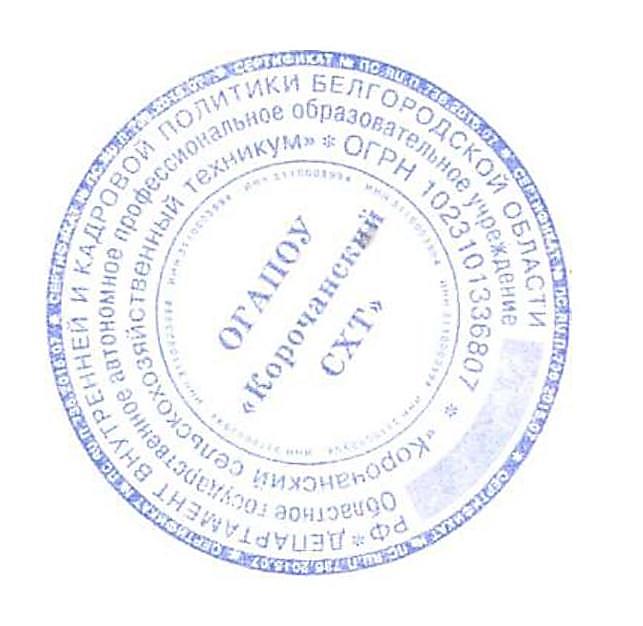 График приёма академических задолженностей за 1 семестр 2017-2018 учебного годаУТВЕРЖДАЮ:Директор ОГАПОУ «Корочанский СХТ»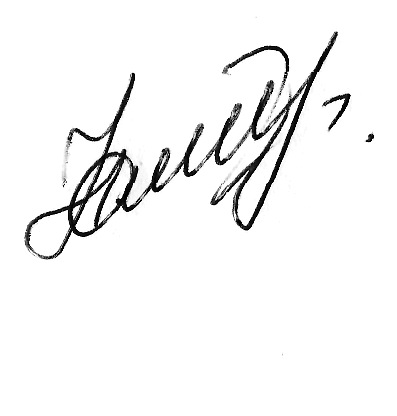     __________Н.А. Старовойтова                   17 января 2018 г.№Состав комиссииДата приёмаАудитория1Комиссия общеобразовательных, общих гуманитарных, социально-экономических дисциплин. Председатель комиссии - Куличкова С.Н.- Островская Л.В.- Теслик О.Ю.- Бредихина Т.А.- Доронина Д.Ю.19.01.2018г.- 1510 21.01.2018г.- 1510 23.01.2018г.- 1510 25.01.2018г.- 1510 № 242Комиссия математических и естественно – научных дисциплин. Председатель комиссии – Бакланов Д.А. - Степаненко О.С. - Алейникова А.Г. - Курганский Е.В.- Грищенко Н.И.19.01.2018г.- 1510 21.01.2018г.- 1510 23.01.2018г.- 1510 25.01.2018г.- 1510 № 193Комиссия специальных агрономических дисциплин. Председатель комиссии  – Кулешов А.Н.- Стрельцова Е.Ф.- Лавриненко Г.В. - Алейников А.М.- Бредихин И.И.19.01.2018г.- 1510 21.01.2018г.- 1510 23.01.2018г.- 1510 25.01.2018г.- 1510 № 174Комиссия специальных ветеринарных дисциплин. Председатель комиссии  – Анисенко Н.П.- Никулина И.И.- Плотникова Н.А. - Мещеряков С.В.- Павлов И.М.19.01.2018г.- 1510 21.01.2018г.- 1510 23.01.2018г.- 1510 25.01.2018г.- 1510 № 285Комиссия специальных технологических дисциплин. Председатель комиссии  – Анисенко Н.П.- Жданова Л.А.- Киданова Т.Ф. - Стадник М.А.- Дмитриева Л.В.19.01.2018г.- 1510 21.01.2018г.- 1510 23.01.2018г.- 1510 25.01.2018г.- 1510 № 306Комиссия специальных экономических дисциплин. Председатель комиссии  – Калинкина А.В.- Маминова З.В.- Таранникова И.Н. - Черепченко Л.А.19.01.2018г.- 1510 21.01.2018г.- 1510 23.01.2018г.- 1510 25.01.2018г.- 1510 № 38